P4YE NEETs Engagement Project               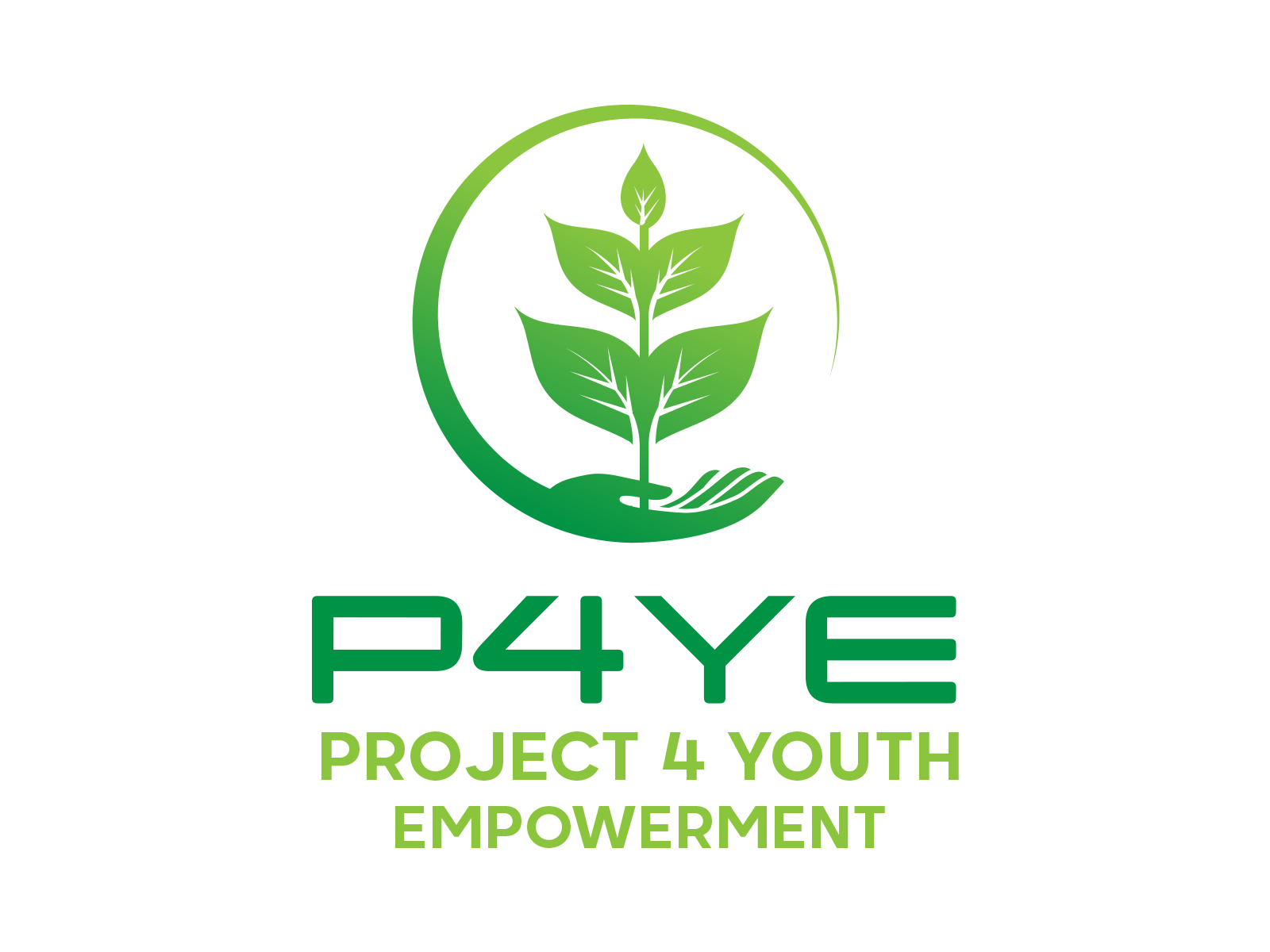 Agency referral formName of organisation:Contact Name:                                                     Contact Job Title:Telephone:                                                           Email address:  BoroughParticipant Name:                                                                  Mobile:Address: Postcode:                                                             Borough:DOB:                                                                  NI number:Area of Interest:Employment Status: Education: I can confirm that all of the information provided is correct and that the person I am referring is not in Employment, Education or training and will not be referred to a JCP Work Programme for the next 9 months. Copy of Passport or birth certificate will be required as proof of IDName of the Org representative:                                Position:Signature of the Org representative:                                        Date:Signature of the Organisation representative:                          Date:Signature of the Participant:                                                    Date:Referral Organisation Information Participant InformationApprenticeship:Traineeship:   Employment: Other: Employed F/T:Employed P/T:Unemployed:Other:Level 1:Level 2:Above Level 2:Other:Declaration